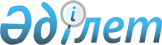 О внесении изменений в решение Акмолинского областного маслихата от 13 декабря 2019 года № 6С-40-2 "Об областном бюджете на 2020-2022 годы"Решение Акмолинского областного маслихата от 17 августа 2020 года № 6С-47-2. Зарегистрировано Департаментом юстиции Акмолинской области 18 августа 2020 года № 7990
      В соответствии с пунктом 4 статьи 106 Бюджетного кодекса Республики Казахстан от 4 декабря 2008 года, статьей 6 Закона Республики Казахстан от 23 января 2001 года "О местном государственном управлении и самоуправлении в Республике Казахстан", Акмолинский областной маслихат РЕШИЛ:
      1. Внести в решение Акмолинского областного маслихата "Об областном бюджете на 2020-2022 годы" от 13 декабря 2019 года № 6С-40-2 (зарегистрировано в Реестре государственной регистрации нормативных правовых актов № 7599, опубликовано 26 декабря 2019 года в Эталонном контрольном банке нормативных правовых актов Республики Казахстан в электронном виде) следующие изменения:
      пункт 1 изложить в новой редакции:
      "1. Утвердить областной бюджет на 2020-2022 годы, согласно приложениям 1, 2 и 3 соответственно, в том числе на 2020 год в следующих объемах:
      1) доходы – 273 176 483,3 тысячи тенге, в том числе:
      налоговые поступления – 28 337 071,6 тысяч тенге;
      неналоговые поступления – 1 431 944,9 тысяч тенге;
      поступления трансфертов – 243 407 466,8 тысяч тенге;
      2) затраты – 283 700 865,0 тысяч тенге;
      3) чистое бюджетное кредитование – 29 737 029,2 тысячи тенге, в том числе:
      бюджетные кредиты – 33 028 413,8 тысяч тенге;
      погашение бюджетных кредитов – 3 291 384,6 тысяч тенге;
      4) сальдо по операциям с финансовыми активами – 136 000,0 тысяч тенге:
      приобретение финансовых активов – 136 000,0 тысяч тенге;
      5) дефицит (профицит) бюджета – -40 397 410,9 тысяч тенге;
      6) финансирование дефицита (использование профицита) бюджета – 40 397 410,9 тысяч тенге.";
      пункт 7 изложить в новой редакции:
      "7. Учесть, что в областном бюджете на 2020 год предусмотрено погашение бюджетных кредитов в республиканский бюджет в сумме 3 384 381,1 тысяча тенге, в том числе: погашение долга местного исполнительного органа – 1 300 000,0 тысяч тенге, погашение долга местного исполнительного органа перед вышестоящим бюджетом – 2 083 930,5 тысяч тенге, возврат неиспользованных бюджетных кредитов, выданных из республиканского бюджета – 450,6 тысяч тенге.";
      пункт 8 изложить в новой редакции:
      "8. Утвердить резерв местного исполнительного органа области на 2020 год в сумме 1 700 599,7 тысяч тенге.";
      приложения 1, 2, 3, 4, 5 к указанному решению изложить в новой редакции согласно приложениям 1, 2, 3, 4, 5 к настоящему решению.
      2. Настоящее решение вступает в силу со дня государственной регистрации в Департаменте юстиции Акмолинской области и вводится в действие с 1 января 2020 года.
      "СОГЛАСОВАНО" Областной бюджет на 2020 год Областной бюджет на 2021 год Областной бюджет на 2022 год Целевые трансферты и бюджетные кредиты из республиканского бюджета на 2020 год Целевые трансферты из областного бюджета районным (городов областного значения) бюджетам на 2020 год
					© 2012. РГП на ПХВ «Институт законодательства и правовой информации Республики Казахстан» Министерства юстиции Республики Казахстан
				
      Председатель сессии,
исполняющий обязанности секретаря
Акмолинского областного маслихата

А.Жаксылыков

      Акимат Акмолинской области

      Государственное учреждение
"Управление экономики
и бюджетного планирования
Акмолинской области"
Приложение 1 к решению
Акмолинского областного
маслихата от 17 августа
2020 года № 6С-47-2Приложение 1 к решению
Акмолинского областного
маслихата от 13 декабря
2019 года № 6С-40-2
Категория
Категория
Категория
Категория
Сумма,

тысяч тенге
Класс
Класс
Класс
Сумма,

тысяч тенге
Подкласс
Подкласс
Сумма,

тысяч тенге
Наименование
Сумма,

тысяч тенге
1
2
3
4
5
I. ДОХОДЫ
273 176 483,3
1
Налоговые поступления
28 337 071,6
01
Подоходный налог
24 932 491,6
1
Корпоративный подоходный налог
5 896 013,6
2
Индивидуальный подоходный налог
19 036 478,0
05
Внутренние налоги на товары, работы и услуги
3 404 580,0
3
Поступления за использование природных и других ресурсов
3 396 048,0
4
Сборы за ведение предпринимательской и профессиональной деятельности
8 532,0
2
Неналоговые поступления
1 431 944,9
01
Доходы от государственной собственности
189 119,6
1
Поступления части чистого дохода государственных предприятий
3 355,0
4
Доходы на доли участия в юридических лицах, находящиеся в государственной собственности
450,0
5
Доходы от аренды имущества, находящегося в государственной собственности
70 984,0
6
Вознаграждения за размещение бюджетных средств на банковских счетах
3 937,5
7
Вознаграждения по кредитам, выданным из государственного бюджета
110 393,1
02
Поступления от реализации товаров (работ, услуг) государственными учреждениями, финансируемыми из государственного бюджета
46,0
1
Поступления от реализации товаров (работ, услуг) государственными учреждениями, финансируемыми из государственного бюджета
46,0
03
Поступления денег от проведения государственных закупок, организуемых государственными учреждениями, финансируемыми из государственного бюджета
1 000,0
1
Поступления денег от проведения государственных закупок, организуемых государственными учреждениями, финансируемыми из государственного бюджета
1 000,0
04
Штрафы, пени, санкции, взыскания, налагаемые государственными учреждениями, финансируемыми из государственного бюджета, а также содержащимися и финансируемыми из бюджета (сметы расходов) Национального Банка Республики Казахстан
784 152,0
1
Штрафы, пени, санкции, взыскания, налагаемые государственными учреждениями, финансируемыми из государственного бюджета, а также содержащимися и финансируемыми из бюджета (сметы расходов) Национального Банка Республики Казахстан, за исключением поступлений от организаций нефтяного сектора и в Фонд компенсации потерпевшим
784 152,0
06
Прочие неналоговые поступления 
457 627,3
1
Прочие неналоговые поступления 
457 627,3
4
Поступления трансфертов
243 407 466,8
01
Трансферты из нижестоящих органов государственного управления
5 467 754,8
2
Трансферты из районных (городов областного значения) бюджетов
5 467 754,8
02
Трансферты из вышестоящих органов государственного управления
237 939 712,0
1
Трансферты из республиканского бюджета
237 939 712,0
Функциональная группа
Функциональная группа
Функциональная группа
Функциональная группа
Сумма
Администратор бюджетных программ
Администратор бюджетных программ
Администратор бюджетных программ
Сумма
Программа
Программа
Сумма
Наименование
Сумма
1
2
3
4
5
II. ЗАТРАТЫ
283 700 865,0
01
Государственные услуги общего характера
3 718 179,3
110
Аппарат маслихата области
64 491,3
001
Услуги по обеспечению деятельности маслихата области
64 491,3
120
Аппарат акима области
2 509 142,1
001
Услуги по обеспечению деятельности акима области
1 951 363,2
004
Капитальные расходы государственного органа
16 861,7
007
Капитальные расходы подведомственных государственных учреждений и организаций
314 339,2
009
Обеспечение и проведение выборов акимов городов районного значения, сел, поселков, сельских округов
7 023,0
013
Обеспечение деятельности Ассамблеи народа Казахстана области
95 277,0
113
Целевые текущие трансферты нижестоящим бюджетам
124 278,0
257
Управление финансов области
148 896,9
001
Услуги по реализации государственной политики в области исполнения местного бюджета и управления коммунальной собственностью
89 246,9
113
Целевые текущие трансферты нижестоящим бюджетам
59 650,0
258
Управление экономики и бюджетного планирования области
318 226,5
001
Услуги по реализации государственной политики в области формирования и развития экономической политики, системы государственного планирования
256 431,5
113
Целевые текущие трансферты нижестоящим бюджетам
61 795,0
263
Управление внутренней политики области
27 558,3
078
Изучение и анализ религиозной ситуации в регионе
27 558,3
265
Управление предпринимательства и промышленности области
121 069,4
001
Услуги по реализации государственной политики на местном уровне в области развития предпринимательства и промышленности
118 244,4
002
Капитальные расходы государственного органа
2 825,0
269
Управление по делам религий области
78 497,1
001
Услуги по реализации государственной политики в сфере религиозной деятельности на местном уровне
24 995,8
005
Изучение и анализ религиозной ситуации в регионе
53 501,3
282
Ревизионная комиссия области
270 064,6
001
Услуги по обеспечению деятельности ревизионной комиссии области
270 064,6
733
Управление по государственным закупкам и коммунальной собственности области
180 233,1
001
Услуги по реализации государственной политики в области управления государственных активов и закупок на местном уровне
110 978,1
004
Приватизация, управление коммунальным имуществом, постприватизационная деятельность и регулирование споров, связанных с этим
9 095,0
113
Целевые текущие трансферты нижестоящим бюджетам
60 160,0
02
Оборона
771 579,0
120
Аппарат акима области
349 152,0
010
Мероприятия в рамках исполнения всеобщей воинской обязанности
56 658,0
012
Мобилизационная подготовка и мобилизация областного масштаба
292 494,0
287
Территориальный орган, уполномоченных органов в области чрезвычайных ситуаций природного и техногенного характера, гражданской обороны, финансируемый из областного бюджета
422 427,0
002
Капитальные расходы территориального органа и подведомственных государственных учреждений
359 565,9
004
Предупреждение и ликвидация чрезвычайных ситуаций областного масштаба
62 861,1
03
Общественный порядок, безопасность, правовая, судебная, уголовно-исполнительная деятельность
9 183 196,4
252
Исполнительный орган внутренних дел, финансируемый из областного бюджета
9 133 196,4
001
Услуги по реализации государственной политики в области обеспечения охраны общественного порядка и безопасности на территории области
7 203 708,2
003
Поощрение граждан, участвующих в охране общественного порядка
5 268,0
006
Капитальные расходы государственного органа
1 856 220,2
032
Капитальные расходы подведомственных государственных учреждений и организаций
68 000,0
271
Управление строительства области
50 000,0
053
Строительство объектов общественного порядка и безопасности
50 000,0
04
Образование
53 004 827,2
120
Аппарат акима области
1 773,0
019
Обучение участников избирательного процесса
1 773,0
253
Управление здравоохранения области
617 770,1
003
Повышение квалификации и переподготовка кадров
14 490,0
043
Подготовка специалистов в организациях технического и профессионального, послесреднего образования
397 660,0
057
Подготовка специалистов с высшим, послевузовским образованием и оказание социальной поддержки обучающимся
205 620,1
261
Управление образования области
47 343 357,4
001
Услуги по реализации государственной политики на местном уровне в области образования
125 052,4
003
Общеобразовательное обучение по специальным образовательным учебным программам
1 499 069,6
004
Информатизация системы образования в областных государственных учреждениях образования
128 298,7
005
Приобретение и доставка учебников, учебно-методических комплексов для областных государственных учреждений образования
103 866,0
006
Общеобразовательное обучение одаренных детей в специализированных организациях образования
1 044 320,2
007
Проведение школьных олимпиад, внешкольных мероприятий и конкурсов областного масштаба
479 713,4
011
Обследование психического здоровья детей и подростков и оказание психолого-медико-педагогической консультативной помощи населению
508 068,4
024
Подготовка специалистов в организациях технического и профессионального образования
11 572 258,3
029
Методическая работа
138 835,4
052
Повышение квалификации, подготовка и переподготовка кадров в рамках Государственной программы развития продуктивной занятости и массового предпринимательства на 2017 – 2021 годы "Еңбек"
2 516 316,0
057
Подготовка специалистов с высшим, послевузовским образованием и оказание социальной поддержки обучающимся
317 197,4
067
Капитальные расходы подведомственных государственных учреждений и организаций
2 811 352,5
113
Целевые текущие трансферты нижестоящим бюджетам
26 099 009,1
271
Управление строительства области
2 798 796,5
079
Целевые трансферты на развитие районным (городов областного значения) бюджетам на строительство и реконструкцию объектов начального, основного среднего и общего среднего образования
2 657 412,6
086
Строительство и реконструкция объектов начального, основного среднего и общего среднего образования
52 850,0
099
Строительство и реконструкция объектов технического, профессионального и послесреднего образования
88 533,9
285
Управление физической культуры и спорта области
2 243 130,2
006
Дополнительное образование для детей и юношества по спорту
1 873 727,1
007
Общеобразовательное обучение одаренных в спорте детей в специализированных организациях образования
369 403,1
05
Здравоохранение
14 901 536,0
253
Управление здравоохранения области
7 006 774,7
001
Услуги по реализации государственной политики на местном уровне в области здравоохранения
169 981,2
006
Услуги по охране материнства и детства
151 235,0
007
Пропаганда здорового образа жизни
114 841,0
008
Реализация мероприятий по профилактике и борьбе со СПИД в Республике Казахстан
120 354,0
016
Обеспечение граждан бесплатным или льготным проездом за пределы населенного пункта на лечение
2 791,0
018
Информационно-аналитические услуги в области здравоохранения
22 442,0
027
Централизованный закуп и хранение вакцин и других медицинских иммунобиологических препаратов для проведения иммунопрофилактики населения
1 394 755,0
029
Областные базы специального медицинского снабжения
270 592,8
030
Капитальные расходы государственных органов здравоохранения 
3 240,0
033
Капитальные расходы медицинских организаций здравоохранения
4 331 892,7
039
Оказание амбулаторно-поликлинических услуг и медицинских услуг субъектами сельского здравоохранения, за исключением оказываемой за счет средств республиканского бюджета, и оказание услуг Call-центрами
38 081,0
041
Дополнительное обеспечение гарантированного объема бесплатной медицинской помощи по решению местных представительных органов областей
141 365,0
042
Проведение медицинской организацией мероприятий, снижающих половое влечение, осуществляемые на основании решения суда
268,0
050
Возмещение лизинговых платежей по санитарному транспорту, приобретенных на условиях финансового лизинга
244 936,0
271
Управление строительства области
7 894 761,3
038
Строительство и реконструкция объектов здравоохранения
7 894 761,3
06
Социальная помощь и социальное обеспечение
10 793 287,9
256
Управление координации занятости и социальных программ области
9 420 046,9
001
Услуги по реализации государственной политики на местном уровне в области обеспечения занятости и реализации социальных программ для населения
132 725,5
002
Предоставление специальных социальных услуг для престарелых и инвалидов в медико-социальных учреждениях (организациях) общего типа, в центрах оказания специальных социальных услуг, в центрах социального обслуживания
929 430,4
003
Социальная поддержка инвалидов
928 262,0
013
Предоставление специальных социальных услуг для инвалидов с психоневрологическими заболеваниями, в психоневрологических медико-социальных учреждениях (организациях), в центрах оказания специальных социальных услуг, в центрах социального обслуживания
1 780 304,7
015
Предоставление специальных социальных услуг для детей-инвалидов с психоневрологическими патологиями в детских психоневрологических медико-социальных учреждениях (организациях), в центрах оказания специальных социальных услуг, в центрах социального обслуживания
300 223,0
019
Реализация текущих мероприятий, направленных на развитие рынка труда в рамках Государственной программы развития продуктивной занятости и массового предпринимательства на 2017 – 2021 годы "Еңбек"
3 631,0
046
Обеспечение прав и улучшение качества жизни инвалидов в Республике Казахстан
6 693,0
053
Услуги по замене и настройке речевых процессоров к кохлеарным имплантам
87 822,0
067
Капитальные расходы подведомственных государственных учреждений и организаций
230 097,2
113
Целевые текущие трансферты нижестоящим бюджетам
5 020 858,1
261
Управление образования области
1 110 008,9
015
Социальное обеспечение сирот, детей, оставшихся без попечения родителей
1 043 098,7
037
Социальная реабилитация
66 910,2
263
Управление внутренней политики области
29 386,0
077
Обеспечение прав и улучшение качества жизни инвалидов в Республике Казахстан
29 386,0
270
Управление по инспекции труда области
87 007,1
001
Услуги по реализации государственной политики в области регулирования трудовых отношений на местном уровне
87 007,1
271
Управление строительства области
146 839,0
039
Строительство и реконструкция объектов социального обеспечения
146 839,0
07
Жилищно-коммунальное хозяйство
35 926 839,1
271
Управление строительства области
7 360 840,5
012
Проектирование и (или) строительство, реконструкция жилья коммунального жилищного фонда
224 003,0
013
Проектирование, развитие и (или) обустройство инженерно-коммуникационной инфраструктуры
5 000,0
014
Целевые трансферты на развитие районным (городов областного значения) бюджетам на строительство и (или) реконструкцию жилья коммунального жилищного фонда
4 003 590,8
027
Целевые трансферты на развитие районным (городов областного значения) бюджетам на развитие и (или) обустройство инженерно-коммуникационной инфраструктуры
3 128 246,7
279
Управление энергетики и жилищно-коммунального хозяйства области
28 565 998,6
001
Услуги по реализации государственной политики на местном уровне в области энергетики и жилищно-коммунального хозяйства
83 298,7
005
Капитальные расходы государственного органа 
974,9
010
Целевые трансферты на развитие районным (городов областного значения) бюджетам на развитие системы водоснабжения и водоотведения
2 978 286,0
030
Целевые трансферты на развитие районным (городов областного значения) бюджетам на развитие системы водоснабжения и водоотведения в сельских населенных пунктах
6 323 681,1
032
Субсидирование стоимости услуг по подаче питьевой воды из особо важных групповых и локальных систем водоснабжения, являющихся безальтернативными источниками питьевого водоснабжения
1 449 415,0
038
Развитие коммунального хозяйства
1 745 486,0
113
Целевые текущие трансферты нижестоящим бюджетам
8 153 445,4
114
Целевые трансферты на развитие нижестоящим бюджетам
7 779 428,7
129
Проведение текущих мероприятий по ликвидации последствий чрезвычайной ситуации в городе Арысь Туркестанской области
51 982,8
08
Культура, спорт, туризм и информационное пространство
10 109 148,6
263
Управление внутренней политики области
1 235 912,9
001
Услуги по реализации государственной внутренней политики на местном уровне
413 388,3
003
Реализация мероприятий в сфере молодежной политики
191 345,5
007
Услуги по проведению государственной информационной политики
569 120,9
010
Развитие государственного языка и других языков народа Казахстана
62 058,2
271
Управление строительства области
15 842,1
017
Развитие объектов спорта
15 842,1
273
Управление культуры, архивов и документации области
3 897 435,1
001
Услуги по реализации государственной политики на местном уровне в области культуры и управления архивным делом
85 483,4
003
Капитальные расходы государственного органа
11 628,1
005
Поддержка культурно-досуговой работы
330 361,3
007
Обеспечение сохранности историко-культурного наследия и доступа к ним
423 795,7
008
Поддержка театрального и музыкального искусства
918 595,6
009
Обеспечение функционирования областных библиотек
151 405,0
010
Обеспечение сохранности архивного фонда
479 292,6
032
Капитальные расходы подведомственных государственных учреждений и организаций
496 390,2
113
Целевые текущие трансферты нижестоящим бюджетам
1 000 483,2
284
Управление туризма области
129 272,4
001
Услуги по реализации государственной политики на местном уровне в сфере туризма
60 790,7
004
Регулирование туристической деятельности
68 481,7
285
Управление физической культуры и спорта области
4 830 686,1
001
Услуги по реализации государственной политики на местном уровне в сфере физической культуры и спорта
65 849,8
002
Проведение спортивных соревнований на областном уровне
89 627,0
003
Подготовка и участие членов областных сборных команд по различным видам спорта на республиканских и международных спортивных соревнованиях
4 358 794,6
005
Капитальные расходы государственного органа
1 059,0
032
Капитальные расходы подведомственных государственных учреждений и организаций
170 563,0
113
Целевые текущие трансферты нижестоящим бюджетам
144 792,7
09
Топливно-энергетический комплекс и недропользование
2 835 668,0
279
Управление энергетики и жилищно-коммунального хозяйства области
2 835 668,0
050
Субсидирование затрат энергопроизводящих организаций на приобретение топлива для бесперебойного проведения отопительного сезона
2 262 264,0
081
Организация и проведение поисково-разведочных работ на подземные воды для хозяйственно-питьевого водоснабжения населенных пунктов
573 404,0
10
Сельское, водное, лесное, рыбное хозяйство, особо охраняемые природные территории, охрана окружающей среды и животного мира, земельные отношения
43 488 454,0
251
Управление земельных отношений области
65 795,2
001
Услуги по реализации государственной политики в области регулирования земельных отношений на территории области
56 204,2
010
Капитальные расходы государственного органа
9 591,0
254
Управление природных ресурсов и регулирования природопользования области
3 479 183,4
001
Услуги по реализации государственной политики в сфере охраны окружающей среды на местном уровне
89 391,6
005
Охрана, защита, воспроизводство лесов и лесоразведение
1 282 386,5
006
Охрана животного мира
51 133,0
008
Мероприятия по охране окружающей среды
1 883 315,3
009
Создание лесонасаждений вдоль автомобильной дороги "Астана-Щучинск" на участках "Шортанды-Щучинск"
58 947,0
032
Капитальные расходы подведомственных государственных учреждений и организаций
114 010,0
255
Управление сельского хозяйства области
37 802 346,5
001
Услуги по реализации государственной политики на местном уровне в сфере сельского хозяйства
178 084,5
002
Субсидирование развития семеноводства
1 028 624,0
003
Капитальные расходы государственного органа
24 286,0
008
Субсидирование стоимости пестицидов, биоагентов (энтомофагов), предназначенных для проведения обработки против вредных и особо опасных вредных организмов с численностью выше экономического порога вредоносности и карантинных объектов
8 845 072,0
018
Обезвреживание пестицидов 
3 054,7
029
Мероприятия по борьбе с вредными организмами сельскохозяйственных культур
49 883,3
045
Определение сортовых и посевных качеств семенного и посадочного материала
115 794,0
046
Государственный учет и регистрация тракторов, прицепов к ним, самоходных сельскохозяйственных, мелиоративных и дорожно-строительных машин и механизмов
8 480,0
047
Субсидирование стоимости удобрений (за исключением органических)
4 171 368,0
050
Возмещение части расходов, понесенных субъектом агропромышленного комплекса, при инвестиционных вложениях
8 553 177,0
051
Субсидирование в рамках гарантирования и страхования займов субъектов агропромышленного комплекса
800 000,0
053
Субсидирование развития племенного животноводства, повышение продуктивности и качества продукции животноводства
6 617 437,0
054
Субсидирование заготовительным организациям в сфере агропромышленного комплекса суммы налога на добавленную стоимость, уплаченного в бюджет, в пределах исчисленного налога на добавленную стоимость
170 953,0
055
Субсидирование процентной ставки по кредитным и лизинговым обязательствам в рамках направления по финансовому оздоровлению субъектов агропромышленного комплекса
445 327,0
056
Субсидирование ставок вознаграждения при кредитовании, а также лизинге на приобретение сельскохозяйственных животных, техники и технологического оборудования
6 359 206,0
057
Субсидирование затрат перерабатывающих предприятий на закуп сельскохозяйственной продукции для производства продуктов ее глубокой переработки в сфере животноводства
371 600,0
060
Частичное гарантирование по микрокредитам в рамках Государственной программы развития продуктивной занятости и массового предпринимательства на 2017 – 2021 годы "Еңбек"
50 000,0
061
Субсидирование операционных затрат микрофинансовых организаций в рамках Государственной программы развития продуктивной занятости и массового предпринимательства на 2017 – 2021 годы "Еңбек"
10 000,0
265
Управление предпринимательства и промышленности области
750 000,0
035
Формирование региональных стабилизационных фондов продовольственных товаров
750 000,0
271
Управление строительства области
42 795,0
020
Развитие объектов сельского хозяйства
42 795,0
719
Управление ветеринарии области
1 279 902,6
001
Услуги по реализации государственной политики на местном уровне в сфере ветеринарии
200 631,6
003
Капитальные расходы государственного органа
8 830,0
009
Организация санитарного убоя больных животных
15 000,0
010
Организация отлова и уничтожения бродячих собак и кошек
39 000,0
011
Возмещение владельцам стоимости обезвреженных (обеззараженных) и переработанных без изъятия животных, продукции и сырья животного происхождения, представляющих опасность для здоровья животных и человека
76 465,0
013
Проведение мероприятий по идентификации сельскохозяйственных животных
40 000,0
014
Проведение противоэпизоотических мероприятий
834 893,0
028
Услуги по транспортировке ветеринарных препаратов до пункта временного хранения
3 645,0
030
Централизованный закуп ветеринарных препаратов по профилактике и диагностике энзоотических болезней животных, услуг по их профилактике и диагностике, организация их хранения и транспортировки (доставки) 
61 438,0
725
Управление по контролю за использованием и охраной земель области
68 431,3
001
Услуги по реализации государственной политики на местном уровне в сфере контроля за использованием и охраной земель
64 645,8
003
Капитальные расходы государственного органа
3 785,5
11
Промышленность, архитектурная, градостроительная и строительная деятельность
4 751 759,1
271
Управление строительства области
4 452 323,7
001
Услуги по реализации государственной политики на местном уровне в области строительства
72 600,1
114
Целевые трансферты на развитие нижестоящим бюджетам
4 379 723,6
272
Управление архитектуры и градостроительства области
248 186,1
001
Услуги по реализации государственной политики в области архитектуры и градостроительства на местном уровне
40 522,5
004
Капитальные расходы государственного органа 
818,8
113
Целевые текущие трансферты нижестоящим бюджетам
206 844,8
724
Управление государственного архитектурно-строительного контроля области
51 249,3
001
Услуги по реализации государственной политики на местном уровне в сфере государственного архитектурно-строительного контроля
51 249,3
12
Транспорт и коммуникации
25 860 646,0
268
Управление пассажирского транспорта и автомобильных дорог области
25 860 646,0
001
Услуги по реализации государственной политики на местном уровне в области транспорта и коммуникаций
68 581,7
002
Развитие транспортной инфраструктуры
674 839,5
003
Обеспечение функционирования автомобильных дорог
1 160 000,0
025
Капитальный и средний ремонт автомобильных дорог областного значения и улиц населенных пунктов
597 669,3
028
Реализация приоритетных проектов транспортной инфраструктуры
8 009 027,7
113
Целевые текущие трансферты нижестоящим бюджетам
6 952 867,7
114
Целевые трансферты на развитие нижестоящим бюджетам
8 397 660,1
13
Прочие
9 166 994,2
253
Управление здравоохранения области
1 769 066,2
058
Реализация мероприятий по социальной и инженерной инфраструктуре в сельских населенных пунктах в рамках проекта "Ауыл-Ел бесігі"
487 171,2
096
Выполнение государственных обязательств по проектам государственно-частного партнерства
1 281 895,0
254
Управление природных ресурсов и регулирования природопользования области
50 458,0
096
Выполнение государственных обязательств по проектам государственно-частного партнерства
50 458,0
257
Управление финансов области
1 700 599,7
012
Резерв местного исполнительного органа области
1 700 599,7
258
Управление экономики и бюджетного планирования области
93 243,4
003
Разработка или корректировка, а также проведение необходимых экспертиз технико-экономических обоснований местных бюджетных инвестиционных проектов и конкурсных документаций проектов государственно-частного партнерства, концессионных проектов, консультативное сопровождение проектов государственно-частного партнерства и концессионных проектов
93 243,4
265
Управление предпринимательства и промышленности области
2 964 145,0
004
Поддержка частного предпринимательства в рамках Государственной программы поддержки и развития бизнеса "Дорожная карта бизнеса-2025"
40 000,0
014
Субсидирование процентной ставки по кредитам в рамках Государственной программы поддержки и развития бизнеса "Дорожная карта бизнеса - 2025"
2 284 712,0
015
Частичное гарантирование кредитов малому и среднему бизнесу в рамках Государственной программы поддержки и развития бизнеса "Дорожная карта бизнеса - 2025"
529 538,0
027
Частичное гарантирование по микрокредитам в рамках Государственной программы развития продуктивной занятости и массового предпринимательства на 2017 – 2021 годы "Еңбек"
70 895,0
082
Предоставление государственных грантов молодым предпринимателям для реализации новых бизнес-идей в рамках Государственной программы поддержки и развития бизнеса "Дорожная карта бизнеса-2025"
39 000,0
268
Управление пассажирского транспорта и автомобильных дорог области
716 886,0
096
Выполнение государственных обязательств по проектам государственно-частного партнерства
716 886,0
271
Управление строительства области
1 308 992,4
051
Развитие индустриальной инфраструктуры в рамках Государственной программы поддержки и развития бизнеса "Дорожная карта бизнеса-2025"
509 905,0
072
Развитие социальной и инженерной инфраструктуры окраин городов
799 087,4
279
Управление энергетики и жилищно-коммунального хозяйства области
563 603,5
024
Развитие индустриальной инфраструктуры в рамках Государственной программы поддержки и развития бизнеса "Дорожная карта бизнеса-2025"
563 603,5
14
Обслуживание долга
107 663,1
257
Управление финансов области
107 663,1
004
Обслуживание долга местных исполнительных органов 
103 606,2
016
Обслуживание долга местных исполнительных органов по выплате вознаграждений и иных платежей по займам из республиканского бюджета
4 056,9
15
Трансферты
59 081 087,1
257
Управление финансов области
59 081 087,1
007
Субвенции
53 095 660,0
011
Возврат неиспользованных (недоиспользованных) целевых трансфертов
201 426,6
024
Целевые текущие трансферты из нижестоящего бюджета на компенсацию потерь вышестоящего бюджета в связи с изменением законодательства
4 703 463,0
029
Целевые текущие трансферты областным бюджетам, бюджетам городов республиканского значения, столицы в случаях возникновения чрезвычайных ситуаций природного и техногенного характера, угрожающих политической, экономической и социальной стабильности административно-территориальной единицы, жизни и здоровью людей, проведения мероприятий общереспубликанского либо международного значения
255 000,0
053
Возврат сумм неиспользованных (недоиспользованных) целевых трансфертов, выделенных из республиканского бюджета за счет целевого трансферта из Национального фонда Республики Казахстан
825 537,5
III. Чистое бюджетное кредитование
29 737 029,2
Бюджетные кредиты
33 028 413,8
06
Социальная помощь и социальное обеспечение
22 580 281,8
256
Управление координации занятости и социальных программ области
44 654,1
088
Кредитование районных (городов областного значения) бюджетов для финансирования мер в рамках Дорожной карты занятости
44 654,1
261
Управление образования области
4 886 117,8
088
Кредитование районных (городов областного значения) бюджетов для финансирования мер в рамках Дорожной карты занятости
4 886 117,8
268
Управление пассажирского транспорта и автомобильных дорог области
6 078 010,5
088
Кредитование районных (городов областного значения) бюджетов для финансирования мер в рамках Дорожной карты занятости
6 078 010,5
271
Управление строительства области
5 107 545,7
088
Кредитование районных (городов областного значения) бюджетов для финансирования мер в рамках Дорожной карты занятости
5 107 545,7
273
Управление культуры, архивов и документации области
878 081,1
088
Кредитование районных (городов областного значения) бюджетов для финансирования мер в рамках Дорожной карты занятости
878 081,1
279
Управление энергетики и жилищно-коммунального хозяйства области
5 585 872,6
088
Кредитование районных (городов областного значения) бюджетов для финансирования мер в рамках Дорожной карты занятости
5 585 872,6
07
Жилищно-коммунальное хозяйство
5 587 130,0
271
Управление строительства области
5 587 130,0
009
Кредитование районных (городов областного значения) бюджетов на проектирование и (или) строительство жилья
5 587 130,0
10
Сельское, водное, лесное, рыбное хозяйство, особо охраняемые природные территории, охрана окружающей среды и животного мира, земельные отношения
4 361 002,0
255
Управление сельского хозяйства области
2 961 274,0
037
Предоставление бюджетных кредитов для содействия развитию предпринимательства в рамках Государственной программы развития продуктивной занятости и массового предпринимательства на 2017 – 2021 годы "Еңбек"
2 961 274,0
258
Управление экономики и бюджетного планирования области
1 399 728,0
007
Бюджетные кредиты местным исполнительным органам для реализации мер социальной поддержки специалистов
1 399 728,0
13
Прочие
500 000,0
265
Управление предпринимательства и промышленности области
500 000,0
069
Кредитование на содействие развитию предпринимательства в областных центрах и моногородах
500 000,0
Погашение бюджетных кредитов
3 291 384,6
5
Погашение бюджетных кредитов
3 291 384,6
01
Погашение бюджетных кредитов
3 291 384,6
1
Погашение бюджетных кредитов, выданных из государственного бюджета
3 290 934,0
2
Возврат сумм бюджетных кредитов
450,6
IV. Сальдо по операциям с финансовыми активами 
136 000,0
Приобретение финансовых активов
136 000,0
13
Прочие
136 000,0
265
Управление предпринимательства и промышленности области
136 000,0
065
Формирование или увеличение уставного капитала юридических лиц
136 000,0
V. Дефицит (профицит) бюджета 
-40 397 410,9
VI. Финансирование дефицита (использование профицита) бюджета
40 397 410,9Приложение 2 к решению
Акмолинского областного
маслихата от 17 августа
2020 года № 6С-47-2Приложение 2 к решению
Акмолинского областного
маслихата от 13 декабря
2019 года № 6С-40-2
Категория
Категория
Категория
Категория
Сумма,

тысяч тенге
Класс
Класс
Класс
Сумма,

тысяч тенге
Подкласс
Подкласс
Сумма,

тысяч тенге
Наименование
Сумма,

тысяч тенге
1
2
3
4
5
I. ДОХОДЫ
203 295 952,0
1
Налоговые поступления
27 090 534,0
01
Подоходный налог
23 486 749,0
1
Корпоративный подоходный налог
4 267 016,0
2
Индивидуальный подоходный налог
19 219 733,0
05
Внутренние налоги на товары, работы и услуги
3 603 785,0
3
Поступления за использование природных и других ресурсов
3 590 977,0
4
Сборы за ведение предпринимательской и профессиональной деятельности
12 808,0
2
Неналоговые поступления
1 264 670,0
01
Доходы от государственной собственности
92 119,0
1
Поступления части чистого дохода государственных предприятий
4 756,0
4
Доходы на доли участия в юридических лицах, находящиеся в государственной собственности
450,0
5
Доходы от аренды имущества, находящегося в государственной собственности
74 223,0
6
Вознаграждения за размещение бюджетных средств на банковских счетах
2 000,0
7
Вознаграждения по кредитам, выданным из государственного бюджета
10 690,0
02
Поступления от реализации товаров (работ, услуг) государственными учреждениями, финансируемыми из государственного бюджета
48,0
1
Поступления от реализации товаров (работ, услуг) государственными учреждениями, финансируемыми из государственного бюджета
48,0
03
Поступления денег от проведения государственных закупок, организуемых государственными учреждениями, финансируемыми из государственного бюджета
1 060,0
1
Поступления денег от проведения государственных закупок, организуемых государственными учреждениями, финансируемыми из государственного бюджета
1 060,0
04
Штрафы, пени, санкции, взыскания, налагаемые государственными учреждениями, финансируемыми из государственного бюджета, а также содержащимися и финансируемыми из бюджета (сметы расходов) Национального Банка Республики Казахстан
729 368,0
1
Штрафы, пени, санкции, взыскания, налагаемые государственными учреждениями, финансируемыми из государственного бюджета, а также содержащимися и финансируемыми из бюджета (сметы расходов) Национального Банка Республики Казахстан, за исключением поступлений от организаций нефтяного сектора и в Фонд компенсации потерпевшим
729 368,0
06
Прочие неналоговые поступления 
442 075,0
1
Прочие неналоговые поступления 
442 075,0
4
Поступления трансфертов
174 940 748,0
01
Трансферты из нижестоящих органов государственного управления
5 958 454,0
2
Трансферты из районных (городов областного значения) бюджетов
5 958 454,0
02
Трансферты из вышестоящих органов государственного управления
168 982 294,0
1
Трансферты из республиканского бюджета
168 982 294,0
Функциональная группа
Функциональная группа
Функциональная группа
Функциональная группа
Сумма
Администратор бюджетных программ
Администратор бюджетных программ
Администратор бюджетных программ
Сумма
Программа
Программа
Сумма
Наименование
Сумма
1
2
3
4
5
II. ЗАТРАТЫ
203 020 248,0
01
Государственные услуги общего характера
2 184 906,0
110
Аппарат маслихата области
64 716,0
001
Услуги по обеспечению деятельности маслихата области
64 716,0
120
Аппарат акима области
1 243 503,0
001
Услуги по обеспечению деятельности акима области
1 147 387,0
009
Обеспечение и проведение выборов акимов городов районного значения, сел, поселков, сельских округов
7 023,0
013
Обеспечение деятельности Ассамблеи народа Казахстана области
89 093,0
257
Управление финансов области
95 745,0
001
Услуги по реализации государственной политики в области исполнения местного бюджета и управления коммунальной собственностью
95 745,0
258
Управление экономики и бюджетного планирования области
198 324,0
001
Услуги по реализации государственной политики в области формирования и развития экономической политики, системы государственного планирования
152 806,0
113
Целевые текущие трансферты нижестоящим бюджетам
45 518,0
263
Управление внутренней политики области
78 304,0
078
Изучение и анализ религиозной ситуации в регионе
78 304,0
265
Управление предпринимательства и промышленности области
144 306,0
001
Услуги по реализации государственной политики на местном уровне в области развития предпринимательства и промышленности
144 306,0
282
Ревизионная комиссия области
244 166,0
001
Услуги по обеспечению деятельности ревизионной комиссии области
244 166,0
733
Управление по государственным закупкам и коммунальной собственности области
115 842,0
001
Услуги по реализации государственной политики в области управления государственных активов и закупок на местном уровне
106 747,0
004
Приватизация, управление коммунальным имуществом, постприватизационная деятельность и регулирование споров, связанных с этим
9 095,0
02
Оборона
417 727,0
120
Аппарат акима области
345 260,0
010
Мероприятия в рамках исполнения всеобщей воинской обязанности
47 276,0
012
Мобилизационная подготовка и мобилизация областного масштаба
297 984,0
287
Территориальный орган, уполномоченных органов в области чрезвычайных ситуаций природного и техногенного характера, гражданской обороны, финансируемый из областного бюджета
72 467,0
004
Предупреждение и ликвидация чрезвычайных ситуаций областного масштаба
72 467,0
03
Общественный порядок, безопасность, правовая, судебная, уголовно-исполнительная деятельность
6 691 478,0
252
Исполнительный орган внутренних дел, финансируемый из областного бюджета
6 691 478,0
001
Услуги по реализации государственной политики в области обеспечения охраны общественного порядка и безопасности на территории области
6 686 210,0
003
Поощрение граждан, участвующих в охране общественного порядка
5 268,0
04
Образование
28 013 187,0
253
Управление здравоохранения области
475 530,0
003
Повышение квалификации и переподготовка кадров
14 490,0
043
Подготовка специалистов в организациях технического и профессионального, послесреднего образования
312 715,0
057
Подготовка специалистов с высшим, послевузовским образованием и оказание социальной поддержки обучающимся
148 325,0
261
Управление образования области
22 791 124,0
001
Услуги по реализации государственной политики на местном уровне в области образования
138 537,0
003
Общеобразовательное обучение по специальным образовательным учебным программам
1 264 594,0
004
Информатизация системы образования в областных государственных учреждениях образования
124 515,0
005
Приобретение и доставка учебников, учебно-методических комплексов для областных государственных учреждений образования
103 866,0
006
Общеобразовательное обучение одаренных детей в специализированных организациях образования
891 991,0
007
Проведение школьных олимпиад, внешкольных мероприятий и конкурсов областного масштаба
299 219,0
011
Обследование психического здоровья детей и подростков и оказание психолого-медико-педагогической консультативной помощи населению
407 431,0
024
Подготовка специалистов в организациях технического и профессионального образования
8 729 158,0
029
Методическая работа
128 031,0
052
Повышение квалификации, подготовка и переподготовка кадров в рамках Государственной программы развития продуктивной занятости и массового предпринимательства на 2017 – 2021 годы "Еңбек"
2 045 727,0
057
Подготовка специалистов с высшим, послевузовским образованием и оказание социальной поддержки обучающимся
213 821,0
113
Целевые текущие трансферты нижестоящим бюджетам
8 444 234,0
271
Управление строительства области
2 907 616,0
086
Строительство и реконструкция объектов начального, основного среднего и общего среднего образования
100 000,0
079
Целевые трансферты на развитие районным (городов областного значения) бюджетам на строительство и реконструкцию объектов начального, основного среднего и общего среднего образования
2 807 616,0
285
Управление физической культуры и спорта области
1 838 917,0
006
Дополнительное образование для детей и юношества по спорту
1 469 848,0
007
Общеобразовательное обучение одаренных в спорте детей в специализированных организациях образования
369 069,0
05
Здравоохранение
1 745 174,0
253
Управление здравоохранения области
1 745 174,0
001
Услуги по реализации государственной политики на местном уровне в области здравоохранения
162 221,0
006
Услуги по охране материнства и детства
139 729,0
007
Пропаганда здорового образа жизни
14 335,0
016
Обеспечение граждан бесплатным или льготным проездом за пределы населенного пункта на лечение
2 791,0
018
Информационно-аналитические услуги в области здравоохранения
22 442,0
027
Централизованный закуп и хранение вакцин и других медицинских иммунобиологических препаратов для проведения иммунопрофилактики населения
112 313,0
029
Областные базы специального медицинского снабжения
103 987,0
033
Капитальные расходы медицинских организаций здравоохранения
924 300,0
039
Оказание амбулаторно-поликлинических услуг и медицинских услуг субъектами сельского здравоохранения, за исключением оказываемой за счет средств республиканского бюджета, и оказание услуг Call-центрами
38 081,0
041
Дополнительное обеспечение гарантированного объема бесплатной медицинской помощи по решению местных представительных органов областей
224 975,0
06
Социальная помощь и социальное обеспечение
5 155 288,0
256
Управление координации занятости и социальных программ области
4 016 100,0
001
Услуги по реализации государственной политики на местном уровне в области обеспечения занятости и реализации социальных программ для населения
135 099,0
002
Предоставление специальных социальных услуг для престарелых и инвалидов в медико-социальных учреждениях (организациях) общего типа, в центрах оказания специальных социальных услуг, в центрах социального обслуживания
818 770,0
003
Социальная поддержка инвалидов
467 229,0
013
Предоставление специальных социальных услуг для инвалидов с психоневрологическими заболеваниями, в психоневрологических медико-социальных учреждениях (организациях), в центрах оказания специальных социальных услуг, в центрах социального обслуживания
1 413 687,0
015
Предоставление специальных социальных услуг для детей-инвалидов с психоневрологическими патологиями в детских психоневрологических медико-социальных учреждениях (организациях), в центрах оказания специальных социальных услуг, в центрах социального обслуживания
257 898,0
113
Целевые текущие трансферты нижестоящим бюджетам
923 417,0
261
Управление образования области
1 049 981,0
015
Социальное обеспечение сирот, детей, оставшихся без попечения родителей
985 795,0
037
Социальная реабилитация
64 186,0
270
Управление по инспекции труда области
84 207,0
001
Услуги по реализации государственной политики в области регулирования трудовых отношений на местном уровне
84 207,0
271
Управление строительства области
5 000,0
039
Строительство и реконструкция объектов социального обеспечения
5 000,0
07
Жилищно-коммунальное хозяйство
12 771 038,0
271
Управление строительства области
1 937 400,0
012
Проектирование и (или) строительство, реконструкция жилья коммунального жилищного фонда
265 000,0
014
Целевые трансферты на развитие районным (городов областного значения) бюджетам на строительство и (или) реконструкцию жилья коммунального жилищного фонда
1 429 839,0
027
Целевые трансферты на развитие районным (городов областного значения) бюджетам на развитие и (или) обустройство инженерно-коммуникационной инфраструктуры
242 561,0
279
Управление энергетики и жилищно-коммунального хозяйства области
10 833 638,0
001
Услуги по реализации государственной политики на местном уровне в области энергетики и жилищно-коммунального хозяйства
83 965,0
010
Целевые трансферты на развитие районным (городов областного значения) бюджетам на развитие системы водоснабжения и водоотведения
3 293 458,0
030
Целевые трансферты на развитие районным (городов областного значения) бюджетам на развитие системы водоснабжения и водоотведения в сельских населенных пунктах
1 905 640,0
032
Субсидирование стоимости услуг по подаче питьевой воды из особо важных групповых и локальных систем водоснабжения, являющихся безальтернативными источниками питьевого водоснабжения
1 405 460,0
114
Целевые трансферты на развитие нижестоящим бюджетам
4 145 115,0
08
Культура, спорт, туризм и информационное пространство
8 261 319,0
263
Управление внутренней политики области
1 036 631,0
001
Услуги по реализации государственной внутренней политики на местном уровне
252 496,0
003
Реализация мероприятий в сфере молодежной политики
223 460,0
007
Услуги по проведению государственной информационной политики
504 636,0
010
Развитие государственного языка и других языков народа Казахстана
56 039,0
271
Управление строительства области
600 000,0
017
Развитие объектов спорта
600 000,0
273
Управление культуры, архивов и документации области
2 177 159,0
001
Услуги по реализации государственной политики на местном уровне в области культуры и управления архивным делом
86 083,0
005
Поддержка культурно-досуговой работы
286 152,0
007
Обеспечение сохранности историко-культурного наследия и доступа к ним
388 019,0
008
Поддержка театрального и музыкального искусства
803 159,0
009
Обеспечение функционирования областных библиотек
136 954,0
010
Обеспечение сохранности архивного фонда
476 792,0
284
Управление туризма области
119 100,0
001
Услуги по реализации государственной политики на местном уровне в сфере туризма
61 143,0
004
Регулирование туристической деятельности
57 957,0
285
Управление физической культуры и спорта области
4 328 429,0
001
Услуги по реализации государственной политики на местном уровне в сфере физической культуры и спорта
67 016,0
002
Проведение спортивных соревнований на областном уровне
108 385,0
003
Подготовка и участие членов областных сборных команд по различным видам спорта на республиканских и международных спортивных соревнованиях
3 953 028,0
032
Капитальные расходы подведомственных государственных учреждений и организаций
100 000,0
113
Целевые текущие трансферты нижестоящим бюджетам
100 000,0
09
Топливно-энергетический комплекс и недропользование
665 448,0
279
Управление энергетики и жилищно-коммунального хозяйства области
665 448,0
081
Организация и проведение поисково-разведочных работ на подземные воды для хозяйственно-питьевого водоснабжения населенных пунктов
665 448,0
10
Сельское, водное, лесное, рыбное хозяйство, особо охраняемые природные территории, охрана окружающей среды и животного мира, земельные отношения
20 810 194,0
251
Управление земельных отношений области
261 868,0
001
Услуги по реализации государственной политики в области регулирования земельных отношений на территории области
57 283,0
113
Целевые текущие трансферты нижестоящим бюджетам
204 585,0
254
Управление природных ресурсов и регулирования природопользования области
2 461 327,0
001
Услуги по реализации государственной политики в сфере охраны окружающей среды на местном уровне
87 818,0
005
Охрана, защита, воспроизводство лесов и лесоразведение
1 272 550,0
006
Охрана животного мира
40 802,0
008
Мероприятия по охране окружающей среды
1 000 000,0
009
Создание лесонасаждений вдоль автомобильной дороги "Астана-Щучинск" на участках "Шортанды-Щучинск"
60 157,0
255
Управление сельского хозяйства области
16 697 237,0
001
Услуги по реализации государственной политики на местном уровне в сфере сельского хозяйства
176 359,0
002
Субсидирование развития семеноводства
617 484,0
008
Субсидирование стоимости пестицидов, биоагентов (энтомофагов), предназначенных для проведения обработки против вредных и особо опасных вредных организмов с численностью выше экономического порога вредоносности и карантинных объектов
7 558 976,0
018
Обезвреживание пестицидов 
5 206,0
029
Мероприятия по борьбе с вредными организмами сельскохозяйственных культур
166 322,0
045
Определение сортовых и посевных качеств семенного и посадочного материала
115 794,0
046
Государственный учет и регистрация тракторов, прицепов к ним, самоходных сельскохозяйственных, мелиоративных и дорожно-строительных машин и механизмов
8 480,0
047
Субсидирование стоимости удобрений (за исключением органических)
3 171 368,0
053
Субсидирование развития племенного животноводства, повышение продуктивности и качества продукции животноводства
4 594 433,0
057
Субсидирование затрат перерабатывающих предприятий на закуп сельскохозяйственной продукции для производства продуктов ее глубокой переработки в сфере животноводства
171 600,0
059
Субсидирование затрат ревизионных союзов сельскохозяйственных кооперативов на проведение внутреннего аудита сельскохозяйственных кооперативов
51 215,0
060
Частичное гарантирование по микрокредитам в рамках Государственной программы развития продуктивной занятости и массового предпринимательства на 2017 – 2021 годы "Еңбек"
50 000,0
061
Субсидирование операционных затрат микрофинансовых организаций в рамках Государственной программы развития продуктивной занятости и массового предпринимательства на 2017 – 2021 годы "Еңбек"
10 000,0
271
Управление строительства области
96 800,0
020
Развитие объектов сельского хозяйства
96 800,0
719
Управление ветеринарии области
1 231 266,0
001
Услуги по реализации государственной политики на местном уровне в сфере ветеринарии
222 263,0
009
Организация санитарного убоя больных животных
15 000,0
010
Организация отлова и уничтожения бродячих собак и кошек
39 000,0
011
Возмещение владельцам стоимости обезвреженных (обеззараженных) и переработанных без изъятия животных, продукции и сырья животного происхождения, представляющих опасность для здоровья животных и человека
76 465,0
013
Проведение мероприятий по идентификации сельскохозяйственных животных
40 000,0
014
Проведение противоэпизоотических мероприятий
834 893,0
028
Услуги по транспортировке ветеринарных препаратов до пункта временного хранения
3 645,0
725
Управление по контролю за использованием и охраной земель области
61 696,0
001
Услуги по реализации государственной политики на местном уровне в сфере контроля за использованием и охраной земель
61 696,0
11
Промышленность, архитектурная, градостроительная и строительная деятельность
1 269 601,1
271
Управление строительства области
1 175 491,1
001
Услуги по реализации государственной политики на местном уровне в области строительства
71 491,0
114
Целевые трансферты на развитие нижестоящим бюджетам
1 104 000,1
272
Управление архитектуры и градостроительства области
40 985,0
001
Услуги по реализации государственной политики в области архитектуры и градостроительства на местном уровне
40 985,0
724
Управление государственного архитектурно-строительного контроля области
53 125,0
001
Услуги по реализации государственной политики на местном уровне в сфере государственного архитектурно-строительного контроля
53 125,0
12
Транспорт и коммуникации
4 915 170,0
268
Управление пассажирского транспорта и автомобильных дорог области
4 915 170,0
001
Услуги по реализации государственной политики на местном уровне в области транспорта и коммуникаций
64 208,0
003
Обеспечение функционирования автомобильных дорог
1 160 000,0
025
Капитальный и средний ремонт автомобильных дорог областного значения и улиц населенных пунктов
100 000,0
028
Реализация приоритетных проектов транспортной инфраструктуры
1 353 987,0
113
Целевые текущие трансферты нижестоящим бюджетам
1 239 000,0
114
Целевые трансферты на развитие нижестоящим бюджетам
997 975,0
13
Прочие
59 243 556,9
253
Управление здравоохранения области
232 330,0
096
Выполнение государственных обязательств по проектам государственно-частного партнерства
232 330,0
257
Управление финансов области
567 021,0
012
Резерв местного исполнительного органа области
567 021,0
258
Управление экономики и бюджетного планирования области
56 011 259,1
003
Разработка или корректировка, а также проведение необходимых экспертиз технико-экономических обоснований местных бюджетных инвестиционных проектов и конкурсных документаций проектов государственно-частного партнерства, концессионных проектов, консультативное сопровождение проектов государственно-частного партнерства и концессионных проектов
600 000,0
008
Расходы на новые инициативы
55 411 259,1
265
Управление предпринимательства и промышленности области
2 233 389,0
004
Поддержка частного предпринимательства в рамках Государственной программы поддержки и развития бизнеса "Дорожная карта бизнеса-2025"
40 000,0
014
Субсидирование процентной ставки по кредитам в рамках Государственной программы поддержки и развития бизнеса "Дорожная карта бизнеса - 2025"
1 846 161,0
015
Частичное гарантирование кредитов малому и среднему бизнесу в рамках Государственной программы поддержки и развития бизнеса "Дорожная карта бизнеса - 2025"
276 333,0
027
Частичное гарантирование по микрокредитам в рамках Государственной программы развития продуктивной занятости и массового предпринимательства на 2017 – 2021 годы "Еңбек"
70 895,0
268
Управление пассажирского транспорта и автомобильных дорог области
17 886,0
096
Выполнение государственных обязательств по проектам государственно-частного партнерства
17 886,0
271
Управление строительства области
33 000,0
072
Развитие социальной и инженерной инфраструктуры окраин городов
33 000,0
279
Управление энергетики и жилищно-коммунального хозяйства области
148 671,8
096
Выполнение государственных обязательств по проектам государственно-частного партнерства
148 671,8
14
Обслуживание долга
10 572,0
257
Управление финансов области
10 572,0
004
Обслуживание долга местных исполнительных органов 
6 722,0
016
Обслуживание долга местных исполнительных органов по выплате вознаграждений и иных платежей по займам из республиканского бюджета
3 850,0
15
Трансферты
50 865 589,0
257
Управление финансов области
50 865 589,0
007
Субвенции
50 865 589,0
III. Чистое бюджетное кредитование
-3 504 428,0
Бюджетные кредиты
413 557,0
13
Прочие
413 557,0
265
Управление предпринимательства и промышленности области
413 557,0
069
Кредитование на содействие развитию предпринимательства в областных центрах и моногородах
413 557,0
Погашение бюджетных кредитов
3 917 985,0
5
Погашение бюджетных кредитов
3 917 985,0
01
Погашение бюджетных кредитов
3 917 985,0
1
Погашение бюджетных кредитов, выданных из государственного бюджета
3 917 985,0
IV. Сальдо по операциям с финансовыми активами
0,0
V. Дефицит (профицит) бюджета
3 780 132,0
VI. Финансирование дефицита (использование профицита) бюджета
-3 780 132,0Приложение 3 к решению
Акмолинского областного
маслихата от 17 августа
2020 года № 6С-47-2Приложение 3 к решению
Акмолинского областного
маслихата от 13 декабря
2019 года № 6С-40-2
Категория
Категория
Категория
Категория
Сумма,

тысяч тенге
Класс
Класс
Класс
Сумма,

тысяч тенге
Подкласс
Подкласс
Сумма,

тысяч тенге
Наименование
Сумма,

тысяч тенге
1
2
3
4
5
I. ДОХОДЫ
197 945 717,0
1
Налоговые поступления
27 914 345,0
01
Подоходный налог
24 139 120,0
1
Корпоративный подоходный налог
4 691 409,0
2
Индивидуальный подоходный налог
19 447 711,0
05
Внутренние налоги на товары, работы и услуги
3 775 225,0
3
Поступления за использование природных и других ресурсов
3 761 905,0
4
Сборы за ведение предпринимательской и профессиональной деятельности
13 320,0
2
Неналоговые поступления
1 334 395,0
01
Доходы от государственной собственности
92 084,0
1
Поступления части чистого дохода государственных предприятий
5 932,0
4
Доходы на доли участия в юридических лицах, находящиеся в государственной собственности
450,0
5
Доходы от аренды имущества, находящегося в государственной собственности
77 935,0
6
Вознаграждения за размещение бюджетных средств на банковских счетах
2 000,0
7
Вознаграждения по кредитам, выданным из государственного бюджета
5 767,0
02
Поступления от реализации товаров (работ, услуг) государственными учреждениями, финансируемыми из государственного бюджета
50,0
1
Поступления от реализации товаров (работ, услуг) государственными учреждениями, финансируемыми из государственного бюджета
50,0
03
Поступления денег от проведения государственных закупок, организуемых государственными учреждениями, финансируемыми из государственного бюджета
1 113,0
1
Поступления денег от проведения государственных закупок, организуемых государственными учреждениями, финансируемыми из государственного бюджета
1 113,0
04
Штрафы, пени, санкции, взыскания, налагаемые государственными учреждениями, финансируемыми из государственного бюджета, а также содержащимися и финансируемыми из бюджета (сметы расходов) Национального Банка Республики Казахстан
781 390,0
1
Штрафы, пени, санкции, взыскания, налагаемые государственными учреждениями, финансируемыми из государственного бюджета, а также содержащимися и финансируемыми из бюджета (сметы расходов) Национального Банка Республики Казахстан, за исключением поступлений от организаций нефтяного сектора и в Фонд компенсации потерпевшим
781 390,0
06
Прочие неналоговые поступления 
459 758,0
1
Прочие неналоговые поступления 
459 758,0
4
Поступления трансфертов
168 696 977,0
01
Трансферты из нижестоящих органов государственного управления
6 811 954,0
2
Трансферты из районных (городов областного значения) бюджетов
6 811 954,0
02
Трансферты из вышестоящих органов государственного управления
161 885 023,0
1
Трансферты из республиканского бюджета
161 885 023,0
Функциональная группа
Функциональная группа
Функциональная группа
Функциональная группа
Сумма
Администратор бюджетных программ
Администратор бюджетных программ
Администратор бюджетных программ
Сумма
Программа
Программа
Сумма
Наименование
Сумма
1
2
3
4
5
II. ЗАТРАТЫ
197 670 013,0
01
Государственные услуги общего характера
2 189 855,0
110
Аппарат маслихата области
64 881,0
001
Услуги по обеспечению деятельности маслихата области
64 881,0
120
Аппарат акима области
1 248 606,0
001
Услуги по обеспечению деятельности акима области
1 152 112,0
009
Обеспечение и проведение выборов акимов городов районного значения, сел, поселков, сельских округов
7 023,0
013
Обеспечение деятельности Ассамблеи народа Казахстана области
89 471,0
257
Управление финансов области
96 821,0
001
Услуги по реализации государственной политики в области исполнения местного бюджета и управления коммунальной собственностью
96 821,0
258
Управление экономики и бюджетного планирования области
192 594,0
001
Услуги по реализации государственной политики в области формирования и развития экономической политики, системы государственного планирования
154 380,0
113
Целевые текущие трансферты нижестоящим бюджетам
38 214,0
263
Управление внутренней политики области
78 547,0
078
Изучение и анализ религиозной ситуации в регионе
78 547,0
265
Управление предпринимательства и промышленности области
145 368,0
001
Услуги по реализации государственной политики на местном уровне в области развития предпринимательства и промышленности
145 368,0
282
Ревизионная комиссия области
246 288,0
001
Услуги по обеспечению деятельности ревизионной комиссии области
246 288,0
733
Управление по государственным закупкам и коммунальной собственности области
116 750,0
001
Услуги по реализации государственной политики в области управления государственных активов и закупок на местном уровне
107 655,0
004
Приватизация, управление коммунальным имуществом, постприватизационная деятельность и регулирование споров, связанных с этим
9 095,0
02
Оборона
417 727,0
120
Аппарат акима области
345 260,0
010
Мероприятия в рамках исполнения всеобщей воинской обязанности
47 276,0
012
Мобилизационная подготовка и мобилизация областного масштаба
297 984,0
287
Территориальный орган, уполномоченных органов в области чрезвычайных ситуаций природного и техногенного характера, гражданской обороны, финансируемый из областного бюджета
72 467,0
004
Предупреждение и ликвидация чрезвычайных ситуаций областного масштаба
72 467,0
03
Общественный порядок, безопасность, правовая, судебная, уголовно-исполнительная деятельность
6 640 704,0
252
Исполнительный орган внутренних дел, финансируемый из областного бюджета
6 640 704,0
001
Услуги по реализации государственной политики в области обеспечения охраны общественного порядка и безопасности на территории области
6 635 436,0
003
Поощрение граждан, участвующих в охране общественного порядка
5 268,0
04
Образование
29 059 146,0
253
Управление здравоохранения области
476 945,0
003
Повышение квалификации и переподготовка кадров
14 567,0
043
Подготовка специалистов в организациях технического и профессионального, послесреднего образования
314 053,0
057
Подготовка специалистов с высшим, послевузовским образованием и оказание социальной поддержки обучающимся
148 325,0
261
Управление образования области
23 087 245,0
001
Услуги по реализации государственной политики на местном уровне в области образования
140 089,0
003
Общеобразовательное обучение по специальным образовательным учебным программам
1 270 635,0
004
Информатизация системы образования в областных государственных учреждениях образования
124 682,0
005
Приобретение и доставка учебников, учебно-методических комплексов для областных государственных учреждений образования
103 866,0
006
Общеобразовательное обучение одаренных детей в специализированных организациях образования
895 722,0
007
Проведение школьных олимпиад, внешкольных мероприятий и конкурсов областного масштаба
299 688,0
011
Обследование психического здоровья детей и подростков и оказание психолого-медико-педагогической консультативной помощи населению
409 479,0
024
Подготовка специалистов в организациях технического и профессионального образования
8 794 658,0
029
Методическая работа
128 444,0
052
Повышение квалификации, подготовка и переподготовка кадров в рамках Государственной программы развития продуктивной занятости и массового предпринимательства на 2017 – 2021 годы "Еңбек"
2 047 408,0
057
Подготовка специалистов с высшим, послевузовским образованием и оказание социальной поддержки обучающимся
213 821,0
113
Целевые текущие трансферты нижестоящим бюджетам
8 658 753,0
271
Управление строительства области
3 647 700,0
079
Целевые трансферты на развитие районным (городов областного значения) бюджетам на строительство и реконструкцию объектов начального, основного среднего и общего среднего образования
2 814 500,0
086
Строительство и реконструкция объектов начального, основного среднего и общего среднего образования
833 200,0
285
Управление физической культуры и спорта области
1 847 256,0
006
Дополнительное образование для детей и юношества по спорту
1 476 625,0
007
Общеобразовательное обучение одаренных в спорте детей в специализированных организациях образования
370 631,0
05
Здравоохранение
2 169 375,0
253
Управление здравоохранения области
2 159 375,0
001
Услуги по реализации государственной политики на местном уровне в области здравоохранения
163 709,0
006
Услуги по охране материнства и детства
140 442,0
007
Пропаганда здорового образа жизни
14 335,0
016
Обеспечение граждан бесплатным или льготным проездом за пределы населенного пункта на лечение
2 791,0
018
Информационно-аналитические услуги в области здравоохранения
22 549,0
027
Централизованный закуп и хранение вакцин и других медицинских иммунобиологических препаратов для проведения иммунопрофилактики населения
112 313,0
029
Областные базы специального медицинского снабжения
104 418,0
033
Капитальные расходы медицинских организаций здравоохранения
1 335 572,0
039
Оказание амбулаторно-поликлинических услуг и медицинских услуг субъектами сельского здравоохранения, за исключением оказываемой за счет средств республиканского бюджета, и оказание услуг Call-центрами
38 271,0
041
Дополнительное обеспечение гарантированного объема бесплатной медицинской помощи по решению местных представительных органов областей
224 975,0
271
Управление строительства области
10 000,0
038
Строительство и реконструкция объектов здравоохранения
10 000,0
06
Социальная помощь и социальное обеспечение
5 172 539,0
256
Управление координации занятости и социальных программ области
4 032 958,0
001
Услуги по реализации государственной политики на местном уровне в области обеспечения занятости и реализации социальных программ для населения
136 579,0
002
Предоставление специальных социальных услуг для престарелых и инвалидов в медико-социальных учреждениях (организациях) общего типа, в центрах оказания специальных социальных услуг, в центрах социального обслуживания
822 714,0
003
Социальная поддержка инвалидов
467 229,0
013
Предоставление специальных социальных услуг для инвалидов с психоневрологическими заболеваниями, в психоневрологических медико-социальных учреждениях (организациях), в центрах оказания специальных социальных услуг, в центрах социального обслуживания
1 420 528,0
015
Предоставление специальных социальных услуг для детей-инвалидов с психоневрологическими патологиями в детских психоневрологических медико-социальных учреждениях (организациях), в центрах оказания специальных социальных услуг, в центрах социального обслуживания
259 624,0
113
Целевые текущие трансферты нижестоящим бюджетам
926 284,0
261
Управление образования области
1 054 614,0
015
Социальное обеспечение сирот, детей, оставшихся без попечения родителей
990 153,0
037
Социальная реабилитация
64 461,0
270
Управление по инспекции труда области
84 967,0
001
Услуги по реализации государственной политики в области регулирования трудовых отношений на местном уровне
84 967,0
07
Жилищно-коммунальное хозяйство
3 754 324,0
271
Управление строительства области
1 279 923,0
012
Проектирование и (или) строительство, реконструкция жилья коммунального жилищного фонда
6 000,0
014
Целевые трансферты на развитие районным (городов областного значения) бюджетам на строительство и (или) реконструкцию жилья коммунального жилищного фонда
1 230 917,0
027
Целевые трансферты на развитие районным (городов областного значения) бюджетам на развитие и (или) обустройство инженерно-коммуникационной инфраструктуры
43 006,0
279
Управление энергетики и жилищно-коммунального хозяйства области
2 474 401,0
001
Услуги по реализации государственной политики на местном уровне в области энергетики и жилищно-коммунального хозяйства
84 905,0
010
Целевые трансферты на развитие районным (городов областного значения) бюджетам на развитие системы водоснабжения и водоотведения
5 000,0
030
Целевые трансферты на развитие районным (городов областного значения) бюджетам на развитие системы водоснабжения и водоотведения в сельских населенных пунктах
85 000,0
032
Субсидирование стоимости услуг по подаче питьевой воды из особо важных групповых и локальных систем водоснабжения, являющихся безальтернативными источниками питьевого водоснабжения
1 405 461,0
114
Целевые трансферты на развитие нижестоящим бюджетам
894 035,0
08
Культура, спорт, туризм и информационное пространство
8 421 170,0
263
Управление внутренней политики области
1 038 683,0
001
Услуги по реализации государственной внутренней политики на местном уровне
254 140,0
003
Реализация мероприятий в сфере молодежной политики
223 593,0
007
Услуги по проведению государственной информационной политики
504 636,0
010
Развитие государственного языка и других языков народа Казахстана
56 314,0
271
Управление строительства области
745 084,0
017
Развитие объектов спорта
745 084,0
273
Управление культуры, архивов и документации области
2 187 123,0
001
Услуги по реализации государственной политики на местном уровне в области культуры и управления архивным делом
86 898,0
005
Поддержка культурно-досуговой работы
287 496,0
007
Обеспечение сохранности историко-культурного наследия и доступа к ним
390 117,0
008
Поддержка театрального и музыкального искусства
808 101,0
009
Обеспечение функционирования областных библиотек
137 719,0
010
Обеспечение сохранности архивного фонда
476 792,0
284
Управление туризма области
119 794,0
001
Услуги по реализации государственной политики на местном уровне в сфере туризма
61 726,0
004
Регулирование туристической деятельности
58 068,0
285
Управление физической культуры и спорта области
4 330 486,0
001
Услуги по реализации государственной политики на местном уровне в сфере физической культуры и спорта
67 639,0
002
Проведение спортивных соревнований на областном уровне
108 385,0
003
Подготовка и участие членов областных сборных команд по различным видам спорта на республиканских и международных спортивных соревнованиях
3 954 462,0
032
Капитальные расходы подведомственных государственных учреждений и организаций
100 000,0
113
Целевые текущие трансферты нижестоящим бюджетам
100 000,0
09
Топливно-энергетический комплекс и недропользование
769 943,0
279
Управление энергетики и жилищно-коммунального хозяйства области
769 943,0
081
Организация и проведение поисково-разведочных работ на подземные воды для хозяйственно-питьевого водоснабжения населенных пунктов
769 943,0
10
Сельское, водное, лесное, рыбное хозяйство, особо охраняемые природные территории, охрана окружающей среды и животного мира, земельные отношения
20 759 961,0
251
Управление земельных отношений области
262 492,0
001
Услуги по реализации государственной политики в области регулирования земельных отношений на территории области
57 907,0
113
Целевые текущие трансферты нижестоящим бюджетам
204 585,0
254
Управление природных ресурсов и регулирования природопользования области
2 408 170,0
001
Услуги по реализации государственной политики в сфере охраны окружающей среды на местном уровне
88 743,0
005
Охрана, защита, воспроизводство лесов и лесоразведение
1 278 397,0
006
Охрана животного мира
41 030,0
008
Мероприятия по охране окружающей среды
1 000 000,0
255
Управление сельского хозяйства области
16 698 288,0
001
Услуги по реализации государственной политики на местном уровне в сфере сельского хозяйства
177 410,0
002
Субсидирование развития семеноводства
617 484,0
008
Субсидирование стоимости пестицидов, биоагентов (энтомофагов), предназначенных для проведения обработки против вредных и особо опасных вредных организмов с численностью выше экономического порога вредоносности и карантинных объектов
7 558 976,0
018
Обезвреживание пестицидов 
5 206,0
029
Мероприятия по борьбе с вредными организмами сельскохозяйственных культур
166 322,0
045
Определение сортовых и посевных качеств семенного и посадочного материала
115 794,0
046
Государственный учет и регистрация тракторов, прицепов к ним, самоходных сельскохозяйственных, мелиоративных и дорожно-строительных машин и механизмов
8 480,0
047
Субсидирование стоимости удобрений (за исключением органических)
3 171 368,0
053
Субсидирование развития племенного животноводства, повышение продуктивности и качества продукции животноводства
4 594 433,0
057
Субсидирование затрат перерабатывающих предприятий на закуп сельскохозяйственной продукции для производства продуктов ее глубокой переработки в сфере животноводства
171 600,0
059
Субсидирование затрат ревизионных союзов сельскохозяйственных кооперативов на проведение внутреннего аудита сельскохозяйственных кооперативов
51 215,0
060
Частичное гарантирование по микрокредитам в рамках Государственной программы развития продуктивной занятости и массового предпринимательства на 2017 – 2021 годы "Еңбек"
50 000,0
061
Субсидирование операционных затрат микрофинансовых организаций в рамках Государственной программы развития продуктивной занятости и массового предпринимательства на 2017 – 2021 годы "Еңбек"
10 000,0
271
Управление строительства области
96 800,0
020
Развитие объектов сельского хозяйства
96 800,0
719
Управление ветеринарии области
1 231 919,0
001
Услуги по реализации государственной политики на местном уровне в сфере ветеринарии
222 916,0
009
Организация санитарного убоя больных животных
15 000,0
010
Организация отлова и уничтожения бродячих собак и кошек
39 000,0
011
Возмещение владельцам стоимости обезвреженных (обеззараженных) и переработанных без изъятия животных, продукции и сырья животного происхождения, представляющих опасность для здоровья животных и человека
76 465,0
013
Проведение мероприятий по идентификации сельскохозяйственных животных
40 000,0
014
Проведение противоэпизоотических мероприятий
834 893,0
028
Услуги по транспортировке ветеринарных препаратов до пункта временного хранения
3 645,0
725
Управление по контролю за использованием и охраной земель области
62 292,0
001
Услуги по реализации государственной политики на местном уровне в сфере контроля за использованием и охраной земель
62 292,0
11
Промышленность, архитектурная, градостроительная и строительная деятельность
422 430,0
271
Управление строительства области
327 263,0
001
Услуги по реализации государственной политики на местном уровне в области строительства
72 263,0
114
Целевые трансферты на развитие нижестоящим бюджетам
255 000,0
272
Управление архитектуры и градостроительства области
41 483,0
001
Услуги по реализации государственной политики в области архитектуры и градостроительства на местном уровне
41 483,0
724
Управление государственного архитектурно-строительного контроля области
53 684,0
001
Услуги по реализации государственной политики на местном уровне в сфере государственного архитектурно-строительного контроля
53 684,0
12
Транспорт и коммуникации
4 080 781,0
268
Управление пассажирского транспорта и автомобильных дорог области
4 080 781,0
001
Услуги по реализации государственной политики на местном уровне в области транспорта и коммуникаций
64 837,0
002
Развитие транспортной инфраструктуры
15 000,0
003
Обеспечение функционирования автомобильных дорог
1 160 000,0
025
Капитальный и средний ремонт автомобильных дорог областного значения и улиц населенных пунктов
100 000,0
028
Реализация приоритетных проектов транспортной инфраструктуры
1 353 987,0
113
Целевые текущие трансферты нижестоящим бюджетам
1 239 000,0
114
Целевые трансферты на развитие нижестоящим бюджетам
147 957,0
13
Прочие
63 570 267,0
253
Управление здравоохранения области
5 000,0
096
Выполнение государственных обязательств по проектам государственно-частного партнерства
5 000,0
257
Управление финансов области
584 927,0
012
Резерв местного исполнительного органа области
584 927,0
258
Управление экономики и бюджетного планирования области
60 598 279,2
003
Разработка или корректировка, а также проведение необходимых экспертиз технико-экономических обоснований местных бюджетных инвестиционных проектов и конкурсных документаций проектов государственно-частного партнерства, концессионных проектов, консультативное сопровождение проектов государственно-частного партнерства и концессионных проектов
600 000,0
008
Расходы на новые инициативы
59 998 279,2
265
Управление предпринимательства и промышленности области
2 233 389,0
004
Поддержка частного предпринимательства в рамках Государственной программы поддержки и развития бизнеса "Дорожная карта бизнеса-2025"
40 000,0
014
Субсидирование процентной ставки по кредитам в рамках Государственной программы поддержки и развития бизнеса "Дорожная карта бизнеса - 2025"
1 846 161,0
015
Частичное гарантирование кредитов малому и среднему бизнесу в рамках Государственной программы поддержки и развития бизнеса "Дорожная карта бизнеса - 2025"
276 333,0
027
Частичное гарантирование по микрокредитам в рамках Государственной программы развития продуктивной занятости и массового предпринимательства на 2017 – 2021 годы "Еңбек"
70 895,0
279
Управление энергетики и жилищно-коммунального хозяйства области
148 671,8
096
Выполнение государственных обязательств по проектам государственно-частного партнерства
148 671,8
14
Обслуживание долга
5 662,0
257
Управление финансов области
5 662,0
004
Обслуживание долга местных исполнительных органов 
2 037,0
016
Обслуживание долга местных исполнительных органов по выплате вознаграждений и иных платежей по займам из республиканского бюджета
3 625,0
15
Трансферты
50 236 129,0
257
Управление финансов области
50 236 129,0
007
Субвенции
50 236 129,0
III. Чистое бюджетное кредитование
-3 120 405,0
Бюджетные кредиты
413 557,0
13
Прочие
413 557,0
265
Управление предпринимательства и промышленности области
413 557,0
069
Кредитование на содействие развитию предпринимательства в областных центрах и моногородах
413 557,0
Погашение бюджетных кредитов
3 533 962,0
5
Погашение бюджетных кредитов
3 533 962,0
01
Погашение бюджетных кредитов
3 533 962,0
1
Погашение бюджетных кредитов, выданных из государственного бюджета
3 533 962,0
IV. Сальдо по операциям с финансовыми активами 
0,0
V. Дефицит (профицит) бюджета 
3 396 109,0
VI. Финансирование дефицита (использование профицита) бюджета
-3 396 109,0Приложение 4 к решению
Акмолинского областного
маслихата от 17 августа
2020 года № 6С-47-2Приложение 4 к решению
Акмолинского областного
маслихата от 13 декабря
2019 года № 6С-40-2
Наименование
Сумма,

тысяч тенге
Всего
98 426 695,0
Целевые текущие трансферты
66 091 868,0
На компенсацию потерь в связи со снижением налоговой нагрузки для субъектов малого и среднего бизнеса
5 432 784,0
Исполнительный орган внутренних дел, финансируемый из областного бюджета
174 030,0
На выплату премии сотрудникам органов внутренних дел, обеспечивавшим в усиленном режиме охрану общественного порядка в период чрезвычайного положения 
174 030,0
Управление координации занятости и социальных программ области
4 992 669,0
На выплату государственной адресной социальной помощи, в том числе:
2 167 953,0
на выплату государственной адресной социальной помощи
1 283 564,0
на гарантированный социальный пакет, в том числе на обеспечение продуктово-бытовыми наборами в cвязи с чрезвычайным положением
884 389,0
На размещение государственного социального заказа в неправительственных организациях
202 823,0
На увеличение норм обеспечения инвалидов обязательными гигиеническими средствами
163 375,0
На оказание услуг специалиста жестового языка
28 113,0
На расширение перечня технических вспомогательных (компенсаторных) средств 
74 674,0
На обеспечение катетерами одноразового использования детей инвалидов с диагнозом Spina bifida
690,0
На протезно-ортопедические средства
128 774,0
На сурдотехнические средства
68 991,0
На тифлотехнические средства
107 872,0
На специальные средства передвижения (кресло-коляски)
116 756,0
На санаторно-курортное лечение
38 640,0
На услуги по замене и настройке речевых процессоров к кохлеарным имплантам
87 822,0
На развитие рынка труда, в том числе:
1 355 029,0
на частичное субсидирование заработной платы и молодежную практику
478 059,0
на оказание мер государственной поддержки лицам, добровольно переселяющимся гражданам в регионы, определенные Правительством РК и работодателям, оказывающим содействие в переселении
24 011,0
на предоставление государственных грантов на реализацию новых бизнес-идей, в том числе молодежь категории NEET, члены малообеспеченных многодетных семей, малообеспеченные трудоспособные инвалиды
339 328,0
на информационную работу
3 631,0
общественные работы
510 000,0
На установление доплат к заработной плате работников, предоставляющих специальные социальные услуги в государственных организациях социальной защиты населения
451 157,0
Управление образования области
19 466 473,8
На увеличение оплаты труда педагогов государственных организаций дошкольного образования
3 105 832,0
На доплату за квалификационную категорию педагогам государственных организаций дошкольного образования
152 638,0
На апробирование подушевого финансирования организаций среднего образования
472 029,0
На увеличение оплаты труда педагогов государственных организаций среднего образования
7 002 816,0
На доплату за квалификационную категорию педагогам государственных организаций среднего образования
4 145 523,0
На приобретение оборудования для колледжей в рамках проекта "Жас маман"
1 582 054,0
 На увеличение размера государственной стипендии обучающимся в организациях технического и профессионального образования и возмещение сумм, выплаченных по данному направлению расходов за счет средств местных бюджетов
491 776,0
На увеличение оплаты труда педагогов государственных организаций технического и профессионального, послесреднего образования
1 482 351,0
На доплату за квалификационную категорию педагогам государственных организаций технического и профессионального, послесреднего образования
105 250,0
На реализацию мероприятий по социальной и инженерной инфраструктуре в сельских населенных пунктах в рамках проекта "Ауыл - Ел бесігі"
848 082,8
На размещение государственного образовательного заказа на подготовку специалистов с высшим образованием для детей из многодетных и малообеспеченных семей
78 122,0
Управление здравоохранения области
2 281 984,5
На проведение медицинской организацией мероприятий, снижающих половое влечение, осуществляемых на основании решения суда
268,0
На возмещение лизинговых платежей по санитарному транспорту, приобретенных на условиях финансового лизинга
244 936,0
На увеличение размера государственной стипендии обучающимся в организациях технического и профессионального, послесреднего образования и возмещение сумм, выплаченных по данному направлению расходов за счет средств местных бюджетов
16 758,0
На повышение заработной платы работников организаций в области здравоохранения местных исполнительных органов
35 883,0
На закуп вакцин и других иммунобиологических препаратов
1 282 442,0
На пропаганду здорового образа жизни
100 506,0
На реализацию мероприятий по социальной и инженерной инфраструктуре в сельских населенных пунктах в рамках проекта "Ауыл - Ел бесігі"
480 837,5
На реализацию мероприятий по профилактике и борьбе со СПИД
120 354,0
Управление внутренней политики области
9 707,0
На обеспечение сопровождения сурдопереводом при транслировании новостных телепередач
9 707,0
Управление физической культуры и спорта области
97 013,4
На реализацию мероприятий по социальной и инженерной инфраструктуре в сельских населенных пунктах в рамках проекта "Ауыл - Ел бесігі"
97 013,4
Управление культуры, архивов и документации области
1 143 529,6
На установление доплат к должностному окладу за особые условия труда в организациях культуры и архивных учреждениях управленческому и основному персоналу государственных организаций культуры и архивных учреждений
708 501,0
На реализацию мероприятий по социальной и инженерной инфраструктуре в сельских населенных пунктах в рамках проекта "Ауыл - Ел бесігі"
435 028,6
Управление предпринимательства и промышленности области
1 463 538,0
На предоставление государственных грантов молодым предпринимателям для реализации новых бизнес-идей в рамках Государственной программы поддержки и развития бизнеса 

"Дорожная карта бизнеса-2025"
39 000,0
На субсидирование ставки вознаграждения и гарантирование по кредитам в рамках Государственной программы поддержки и развития бизнеса "Дорожная карта бизнеса – 2025" и Механизма кредитования приоритетных проектов 
1 424 538,0
Управление пассажирского транспорта и автомобильных дорог области
8 198 827,7
На финансирование приоритетных проектов транспортной инфраструктуры
6 323 952,0
На реализацию мероприятий по социальной и инженерной инфраструктуре в сельских населенных пунктах в рамках проекта "Ауыл - Ел бесігі"
1 874 875,7
Управление природных ресурсов и регулирования природопользования области
58 947,0
Создание лесонасаждений вдоль автомобильной дороги "Астана-Щучинск" на участках "Шортанды-Щучинск"
58 947,0
Управление энергетики и жилищно-коммунального хозяйства области
1 815 935,0
На реализацию мероприятий по социальной и инженерной инфраструктуре в сельских населенных пунктах в рамках проекта "Ауыл - Ел бесігі"
313 235,0
На возмещение платежей населения по оплате коммунальных услуг в режиме чрезвычайного положения в Республике Казахстан 
1 502 700,0
Управление сельского хозяйства области
20 956 429,0
На возмещение части расходов, понесенных субъектом агропромышленного комплекса, при инвестиционных вложениях
8 553 177,0
На субсидирование процентной ставки по кредитным и лизинговым обязательствам в рамках направления по финансовому оздоровлению субъектов агропромышленного комплекса 
445 327,0
На субсидирование стоимости удобрений (за исключением органических) 
1 000 000,0
На субсидирование развития семеноводства
341 670,0
На субсидирование развития племенного животноводства, повышение продуктивности и качества продукции животноводства
2 000 000,0
На субсидирование в рамках гарантирования и страхования заимов субъектов агропромышленного комплекса
800 000,0
На субсидирование ставок вознаграждения при кредитовании, а также лизинге на приобретение сельскохозяйственных животных, техники и технологического оборудования 
6 359 206,0
На субсидирование заготовительным организациям в сфере агропромышленного комплекса суммы налога на добавленную стоимость, уплаченного в бюджет, в пределах исчисленного налога на добавленную стоимость
170 953,0
На субсидирование стоимости пестицидов, биоагентов (энтомофагов), предназначенных для проведения обработки против вредных и особо опасных вредных организмов с численностью выше экономического порога вредоносности и карантинных объектов
1 286 096,0
Целевые трансферты на развитие
27 473 825,0
в том числе:
Управление строительства области
9 730 183,0
На строительство, реконструкцию объектов здравоохранения
1 169 415,0
На строительство и (или) реконструкцию жилья коммунального жилищного фонда, в том числе:
2 889 324,0
на строительство жилья для социально уязвимых слоев населения
1 489 324,0
на строительство жилья для малообеспеченных многодетных семей
1 400 000,0
На развитие и (или) обустройство инженерно-коммуникационной инфраструктуры
1 887 099,0
На развитие индустриальной инфраструктуры
388 665,0
На развитие социальной и инженерной инфраструктуры в сельских населенных пунктах в рамках проекта "Ауыл-Ел бесігі" 
739 228,0
На развитие социальной и инженерной инфраструктуры окраин городов 
2 656 452,0
Управление энергетики и жилищно-коммунального хозяйства области
11 647 155,0
На развитие системы водоснабжения и водоотведения в рамках Программы развития регионов до 2020 года
2 253 911,0
На развитие системы водоснабжения и водоотведения в сельских населенных пунктах в рамках Программы развития регионов до 2020 года
4 937 856,0
На строительство и реконструкцию систем водоснабжения и водоотведения Щучинско-Боровской курортной зоны 
677 631,0
На развитие индустриальной инфраструктуры
468 071,0
На развитие социальной и инженерной инфраструктуры в сельских населенных пунктах в рамках проекта "Ауыл-Ел бесігі" 
1 679 668,0
На развитие инженерной инфраструктуры в рамках Государственной программы развития регионов до 2025 года
400 000,0
На развитие социальной и инженерной инфраструктуры окраин городов 
1 230 018,0
Управление пассажирского транспорта и автомобильных дорог области
6 096 487,0
На развитие транспортной инфраструктуры
2 269 636,0
На реализацию бюджетных инвестиционных проектов в малых и моногородах
194 742,0
На развитие социальной и инженерной инфраструктуры окраин городов 
3 088 530,0
На развитие инженерной инфраструктуры в рамках Государственной программы развития регионов до 2025 года
543 579,0
Бюджетные кредиты
4 861 002,0
в том числе:
Управление экономики и бюджетного планирования области
1 399 728,0
Для реализации мер социальной поддержки специалистов
1 399 728,0
Управление предпринимательства и промышленности области
500 000,0
На содействие развитию предпринимательства в областных центрах, городах Нур-Султане, Алматы, Шымкенте, Семее и моногородах 
500 000,0
Управление сельского хозяйства области
2 961 274,0
На развитие продуктивной занятости и массового предпринимательства 
2 961 274,0Приложение 5 к решению
Акмолинского областного
маслихата от 17 августа
2020 года № 6С-47-2Приложение 5 к решению
Акмолинского областного
маслихата от 13 декабря
2019 года № 6С-40-2
Наименование
Сумма,

тысяч тенге
Всего
39 523 382,7
Целевые текущие трансферты
23 209 153,5
в том числе:
Аппарат акима области
124 278,0
На приобретение системы "Электронная очередь"
14 278,0
На содержание коммунальное государственное учреждение "Smart Aqkol"
110 000,0
Управление по государственным закупкам и коммунальной собственности области
60 160,0
На приобретение здания
60 160,0
Управление финансов области
59 650,0
На внедрение единой информационной площадки учета исполнения бюджета 
59 650,0
Управление экономики и бюджетного планирования области
61 795,0
На увеличение размера подъемного пособия
61 795,0
Управление образования области
10 820 957,3
На открытие IT-классов в школах
95 614,0
На обеспечение горячим питанием учащихся школ из малообеспеченных семей
224 275,0
На обеспечение горячим питанием учащихся 1-классов 
325 000,0
На обеспечение школьной формой и канцелярскими товарами учащихся школ из малообеспеченных семей
317 468,0
На внедрение Программы "Формирование здоровья и жизненных навыков и превенции суицида среди несовершеннолетних"
58 768,0
На приобретение компьютеров для школ
308 055,8
На приобретение кабинетов робототехники
96 811,0
На оснащение ресурсных центров
178 218,0
На увеличение ежегодного оплачиваемого трудового отпуска продолжительностью 42 календарных дней педагогических работников до 56 дней государственных организаций дошкольного образования
174 713,0
На доплату учителям организаций образования, реализующим учебные программы начального, основного и общего среднего образования за работу в условиях обновленного содержания образования
6 627 733,0
На увеличение размеров должностных окладов педагогов-психологов школ
56 313,0
На доплату за преподавание на английском языке предметов естественно-математического направления
83 073,0
На доплату учителям со степенью магистра
112 863,0
На доплаты учителям за наставничество молодым учителям
79 778,0
На увеличение доплаты за классное руководство работникам организаций начального, основного и общего среднего образования
171 266,0
На увеличение доплаты за проверку тетрадей и письменных работ работникам начального, основного и общего среднего образования
107 627,0
На увеличение ежегодного оплачиваемого трудового отпуска продолжительностью 42 календарных дней педагогических работников до 56 дней государственных организаций среднего образования
52 813,0
На оплату труда педагогам Целиноградского района
400 000,0
На реализацию мероприятий по социальной и инженерной инфраструктуре в сельских населенных пунктах в рамках проекта "Ауыл - Ел бесігі"
85 985,2
На приобретение блочно-модульных котельных
274 100,0
На приобретение школьных автобусов
359 791,0
На обеспечение системами видеонаблюдения организации дошкольного и среднего образования 
160 000,0
На присуждение гранта "Лучшая организация среднего образования" Коргалжынской школе-гимназии Коргалжынского района
22 627,0
Приобретение оборудования и установка котлов для котельных школ Аккольского района
26 567,0
Приобретение угля для школ Аккольского района
36 700,0
На разработку проектно-сметной документации и ремонт объектов образования
384 798,3
Управление координации занятости и социальных программ области
838 699,1
Размещение государственного социального заказа на развитие служб "Инватакси" 
21 695,0
На оказание специальных социальных услуг в рамках государственного социального заказа
68 821,0
На размещение государственного социального заказа в неправительственных организациях
6 000,0
На увеличение норм обеспечения инвалидов обязательными гигиеническими средствами
3 000,0
На выплату единовременной материальной помощи к 75-летию Победы в Великой Отечественной войне
36 000,0
На реализацию краткосрочного профессионального обучения
157 648,0
На субсидии по возмещению расходов по найму (аренде) жилья для переселенцев и оралманов
43 331,0
На обеспечение льготного проезда многодетных матерей и детей из многодетных семей
74 373,0
На выплату государственной адресной социальной помощи
179 814,0
На внедрение консультантов по социальной работе и ассистентов в Центрах занятости населения
248 017,1
Управление культуры, архивов и документации области
116 738,6
На ремонт объектов культуры 
22 117,0
На реализацию мероприятий по социальной и инженерной инфраструктуре в сельских населенных пунктах в рамках проекта "Ауыл - Ел бесігі"
28 124,6
На материально-техническое оснащение организациям культуры
66 497,0
Управление физической культуры и спорта области
47 779,3
На реализацию мероприятий по социальной и инженерной инфраструктуре в сельских населенных пунктах в рамках проекта "Ауыл - Ел бесігі"
10 779,3
На содержание и материально-техническое оснащение физкультурно-оздоровительного комплекса в селе Астраханка Астраханского района
37 000,0
Управление энергетики и жилищно-коммунального хозяйства области
6 337 510,4
На развитие жилищно-коммунального хозяйства
5 666 715,0
На реализацию мероприятий по социальной и инженерной инфраструктуре в сельских населенных пунктах в рамках проекта "Ауыл - Ел бесігі"
319 330,0
На разработку проектно-сметной документации и ремонт системы водоснабжения и водоотведения
351 465,4
Управление архитектуры и градостроительства области
206 844,8
На разработку генеральных планов с проектом детальной планировки
158 960,8
На разработку схем развития и застройки 
47 884,0
Управление пассажирского транспорта и автомобильных дорог области
4 534 741,0
На разработку проектно-сметной документации и ремонт автомобильных дорог 
4 109 055,9
На реализацию мероприятий по социальной и инженерной инфраструктуре в сельских населенных пунктах в рамках проекта "Ауыл - Ел бесігі"
425 685,1
Целевые трансферты на развитие
16 314 229,2
в том числе:
Управление строительства области
7 687 572,8
На строительство и реконструкцию объектов начального, основного среднего и общего среднего образования
2 762 820,9
На строительство и реконструкцию объектов дошкольного воспитания и обучения
125 965,0
На строительство и (или) реконструкцию жилья коммунального жилищного фонда
2 015 215,3
На развитие и (или) обустройство инженерно-коммуникационной инфраструктуры 
1 806 663,1
На развитие объектов спорта
543 162,5
На развитие инженерной инфраструктуры и благоустройства города Кокшетау
296 805,0
На развитие объектов культуры и отдыха
136 941,0
Управление энергетики и жилищно-коммунального хозяйства области
5 902 311,8
На развитие систем водоснабжения и водоотведения
760 778,0
На развитие систем водоснабжения в сельских населенных пунктах
1 486 777,3
На развитие теплоэнергетической системы
306 611,0
На развитие коммунального хозяйства
1 753 505,2
На развитие газотранспортной системы
808 659,6
На развитие и благоустройство города Кокшетау
785 980,7
Управление пассажирского транспорта и автомобильных дорог области
2 724 344,6
На развитие транспортной инфраструктуры
2 724 344,6